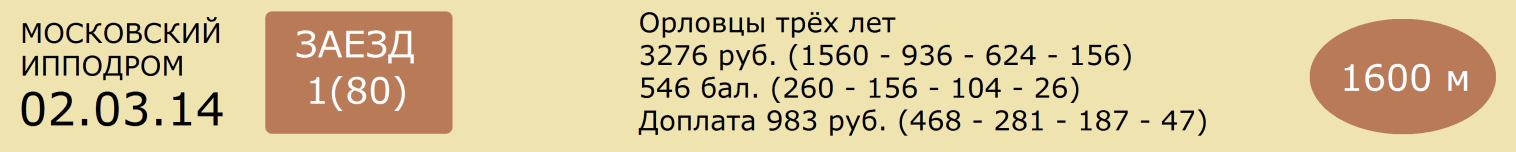 1  ПОЗЕМКА - гн.коб.орл. (Клиент - Плаха)      Чесменского к-з(в аренде у ООО "ДаВа и Ко")      2.26,7      [365дн. 6: 0 0 0 0]     9 т/о   2к Е.А.САБИТОВА  [365дн. 7: 0 0 0]09.02.14  57    2.27,8(6)           Е.А.Сабитова             Кубанец 2.20,3 - Лектор - Маршал02.02.14  55    2.26,7(5)           Е.А.Сабитова             Ватибор 2.21,6 - Калимба - Палех19.01.14  33    2.36,6(6)           Е.А.Сабитова             Портленд 2.18,6 - Ватибор - Лапчатка15.12.13  600  2.47,2(10)          Е.А.Сабитова             Флорист 2.21,3 - Повадка - Лапчатка01.12.13  590  2.37,5(6)           Е.А.Сабитова             Барская Причуда 2.29,5 - Лопес - Копна2  КАСАТКА - рыж.коб. (Куплет - Капелла)      Хреновского к-з	      2.30,8      [365дн. 7: 0 0 0 0]     21 т/о  Мн В.В.БУРУЛЕВ  [365дн. 119: 22 18 20]26.01.14  35    2.30,8(6)           В.В.Бурулев               Кубанец 2.24,8 - Липняк - Маршал12.01.14  22    2.32,3(8)           В.В.Бурулев               Креатив 2.22,7 - Маршал - Копна22.12.13  619  2.34,8(8)           В.В.Бурулев               Зов 2.27,8 - Лектор - Гопак17.11.13  571  2.40,0(8)           В.В.Бурулев               Беглец 2.25,3 - Гопак - Пафос20.10.13  519  снята       3  ИЗОМЕР - гн.жер. (Мелок - Импала)      Алтайского к-з      2.28,4      [365дн. 6: 0 0 1 1]     23 т/о  Мн В.В.СУЧКОВ  [365дн. 152: 13 27 20]02.02.14  55    2.28,4(7)           В.В.Сучков                 Ватибор 2.21,6 - Калимба - Палех12.01.14  22    2.29,9(5)           В.В.Сучков                 Креатив 2.22,7 - Маршал - Копна29.12.13  630  2.32,1(3)           В.В.Сучков                 Кинотавр 2.31,0 - Сократ - Изомер17.11.13  571  2.33,2(4)           В.В.Сучков                 Беглец 2.25,3 - Гопак - Пафос27.10.13  543  2.33,6(9)           В.В.Сучков                 Липа 2.24,9 - Кожура - Зов4  КИНОТАВР - сер.жер. (Империал - Кукушка)      В.Я.Панченко(в аренде у ООО "Поворот В.П.")		      2.29,9      [365дн. 15: 1 0 0 1]    6 т/о   3к А.В.ПОПОВ  [365дн. 54: 2 0 3]09.02.14  57    2.30,8(7)           А.В.Попов                   Кубанец 2.20,3 - Лектор - Маршал26.01.14  35    2.42,0(7)           А.В.Попов                   Кубанец 2.24,8 - Липняк - Маршал12.01.14  22    2.29,9(4)           А.В.Попов                   Креатив 2.22,7 - Маршал - Копна29.12.13  630  2.31,0(1)           А.В.Попов                   Кинотавр 2.31,0 - Сократ - Изомер15.12.13  600  2.29,9(9)           А.В.Попов                   Флорист 2.21,3 - Повадка - Лапчатка5  БЕГЛЕЦ - рыж.жер.орл. (Лакей - Беспросветная)      Чесменского к-з (в аренде у В.А.Шеховцова)      2.25,3      [365дн. 9: 1 1 0 1]     31 т/о  2к В.А.ШЕХОВЦОВ  [365дн. 81: 3 9 10]16.02.14  77    снят                                                        22.12.13  619  2.36,4(9)н.х.    В.А.Шеховцов              Зов 2.27,8 - Лектор - Гопак01.12.13  590  снят                                                      17.11.13  571  2.25,3(1)           В.А.Шеховцов             Беглец 2.25,3 - Гопак - Пафос03.11.13  556  2.29,3(2)           В.А.Шеховцов             Звездопад 2.28,1 - Беглец - Пафос6  КРЕАТИВ - т.-сер.жер. (Вымпел - Карма)      А.А.Казакова	      2.21,4      [365дн. 7: 1 1 0 2]     17 т/о  1к А.А.ПЛЕССЕР  [365дн. 49: 8 6 5]16.02.14  71    2.21,4(7)           А.А.Плессер               Кимберлит 2.18,3 - Пафос - Ватибор26.01.14  39    2.22,3(4)           А.А.Плессер               Кимберлит 2.19,4 - Зов - Пафос12.01.14  22    2.22,7(1)           А.А.Плессер               Креатив 2.22,7 - Маршал - Копна29.12.13  630  2.33,4(4)           А.А.Плессер               Кинотавр 2.31,0 - Сократ - Изомер22.12.13  619  2.33,9(7)           А.А.Плессер               Зов 2.27,8 - Лектор - Гопак7  БАРСКАЯ ПРИЧУДА - т.-сер.коб. (Папирус - Балтика)      А.А.Казакова	      2.24,7      [365дн. 14: 1 0 2 2]    17 т/о  2к Е.Н.ЛОГВИНА  [365дн. 39: 1 4 7]16.02.14  74    2.38,0(7)л.сб.    Я.С.Логвин                 Бумазея 2.17,8 - Прима - Изумительная09.02.14  60    2.24,7(4)           Я.С.Логвин                 Копна 2.22,9 - Зов - Палех26.01.14  39    2.25,9(6)           Я.С.Логвин                 Кимберлит 2.19,4 - Зов - Пафос05.01.14  3      2.25,0(7)           Я.С.Логвин                 Пафос 2.17,3 - Гопак - Ватибор15.12.13  600  2.26,5(5)           Я.С.Логвин                 Флорист 2.21,3 - Повадка - Лапчатка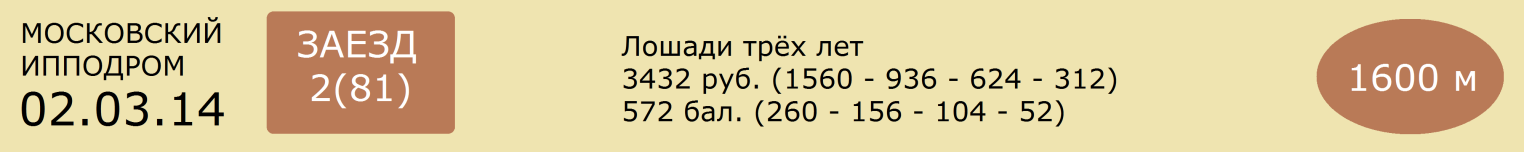 1  ГРОМ - гн.жер.рус. (Оакли Фоеникс - Голгофа)      А.А.Казакова      2.17,2      [365дн. 16: 0 1 2 1]    17 т/о  1к А.А.ПЛЕССЕР  [365дн. 49: 8 6 5]16.02.14  69    2.17,2(6)           А.А.Плессер               Чипполино 2.08,3 - Риф - Департамент09.02.14  56    2.21,3(8)           А.А.Плессер               Мистер Бу 2.12,7 - Конкорд - Эпоха19.01.14  25    2.18,5(5)           А.А.Плессер               Донвар Лок 2.13,7 - Флаг - Риф22.12.13  618  2.19,5(6)           А.А.Плессер               Базинга Лок 2.15,8 - Путевка - Риф01.12.13  593  2.17,6(6)           А.А.Плессер               Милая Берта 2.11,1 - Саусвинд Импалс - Детектор Лжи2  ГАЛЕРЕЯ - гн.коб.рус. (Медоубрэнч Лоу - Галатея)      ОАО "Московский конзавод N1"      2.20,9      [365дн. 14: 1 1 1 0]    28 т/о   Н.А.ПОЛЯКОВ  [365дн. 3: 0 0 1]15.12.13  601  2.30,3(8)пр.      Н.А.Поляков               Связка 2.14,9 - Флаг - Департамент24.11.13  581  2.22,7(3)           Н.А.Поляков               Фокстрот 2.20,5 - Департамент - Галерея17.11.13  575  2.21,5(9)           Н.А.Поляков               Милая Берта 2.10,9 - Корби - Анклав03.11.13  550  2.21,6(6)           С.К.Ксенофонтов        Везувий Лок 2.13,2 - Связка - Помпея Кантри20.10.13  526  2.24,1(8)           С.К.Ксенофонтов        Донвар Лок 2.12,2 - Супер Лиза Стар - Перри Вон Би3  ПРОКАЗНИЦА ЛОК - вор.коб.рус. (Крамер Бой - Просторная)      ЗАО "Конный завод Локотской"	      2.21,1      [365дн. 10: 1 0 2 0]    2 т/о   Мн Р.А.ГАБДРАШИТОВ  [365дн. 136: 14 23 19]09.02.14  56    2.21,1(7)           Р.А.Габдрашитов       Мистер Бу 2.12,7 - Конкорд - Эпоха26.01.14  46    2.23,8(1)           Р.А.Габдрашитов       Проказница Лок 2.23,8 - Попутчица - Рэмбо12.01.14  13    2.23,6(3)           Р.А.Габдрашитов       Три Стар 2.22,4 - Лаванда Лок - Проказница Лок29.12.13  622  2.28,3(5)           И.С.Красноперова     Спесивая 2.21,6 - Властелин - Прибой15.12.13  599  2.21,2(6)           И.С.Красноперова     Конкорд 2.17,5 - Галеон - Финт4  ЭПОХА - гн.коб.ам. (Америкен Хит - Эпиграмма)      Чесменского к-з(в аренде у И.Д.Михайловича)      2.19,1      [365дн. 10: 1 0 2 1]    7 т/о   2к А.Д.ОРЕХОВА  [365дн. 21: 0 0 2]09.02.14  56    2.19,1(3)           А.Д.Орехова               Мистер Бу 2.12,7 - Конкорд - Эпоха02.02.14  53    2.46,0(7)           А.Д.Орехова               Афина Дид 2.14,7 - Фантазерка - Спесивая26.01.14  44    2.24,2(3)           А.Д.Орехова               Касабланка 2.17,1 - Экспресс - Эпоха12.01.14  21    2.22,9(7)           А.Д.Орехова               Дуглас 2.10,6 - Финт - Ангел05.01.14  2      2.25,7(4)           А.Д.Орехова               Экспресс 2.17,1 - Омега - Фантазерка5  СПЕСИВАЯ - гн.коб.рус. (Сапер - Студия)      ООО Агрокомплекс "Конезавод "Самарский"      2.18,3      [365дн. 5: 1 0 3 0]     23 т/о  Мн В.В.СУЧКОВ  [365дн. 152: 13 27 20]02.02.14  53    2.19,7(3)           В.В.Сучков                 Афина Дид 2.14,7 - Фантазерка - Спесивая12.01.14  21    2.18,3(5)           В.В.Сучков                 Дуглас 2.10,6 - Финт - Ангел29.12.13  622  2.21,6(1)           В.В.Сучков                 Спесивая 2.21,6 - Властелин - Прибой06.10.13  494  2.29,3(3)           В.В.Сучков                 Галеон 2.23,0 - Департамент - Спесивая22.09.13  465  2.31,2(3)           В.В.Сучков                 Фантазерка 2.21,2 - Санкт-Петербург - Спесивая6  ГАББАНА - гн.коб.рус. (Бертолио - Геометрия)      В.Я.Панченко(в аренде у ООО "Поворот В.П.")		      2.19,6      [365дн. 18: 1 0 2 4]    6 т/о   2к Р.И.РУСИН  [365дн. 11: 1 0 0]02.02.14  53    2.32,2(6)           Р.И.Русин                   Афина Дид 2.14,7 - Фантазерка - Спесивая19.01.14  23    2.23,7(8)           Р.И.Русин                   Фокстрот 2.15,6 - Фантазерка - Эйфория05.01.14  4      2.19,6(5)           Р.И.Русин                   Фраза Лок 2.14,3 - Гранд Лок - Помпея Кантри22.12.13  610  2.27,6(1)           Р.И.Русин                   Габбана 2.27,6 - Эйфория - Санкт-Петербург01.12.13  597  2.24,4(4)           Р.И.Русин                   Калиф 2.13,7 - Дуглас - Циклон Лок7  ВЕСТНИЦА ЛОК - т-гн.коб.рус. (Натиск - Валерия)      ЗАО "Конный завод Локотской"      2.21,2      [365дн. 5: 1 1 0 2]     2 т/о   2к К.А.СОКОЛОВА  [365дн. 33: 4 3 6]29.12.13  631  2.21,2(8)           Р.А.Габдрашитов        Ангел 2.14,9 - Конкорд - Эйфория17.11.13  578  2.23,7(1)           К.А.Соколова             Вестница Лок 2.23,7 - Эйфория - Циклон Лок03.11.13  553  2.21,3(4)           К.А.Соколова             Алмазный 2.18,7 - Агент - Вольфрам20.10.13  518  2.26,0(2)           К.А.Соколова             Конкорд 2.20,6 - Вестница Лок - Роль06.10.13  494  2.30,5(4)           К.А.Соколова             Галеон 2.23,0 - Департамент - Спесивая8  АЛМАЗНЫЙ - гн.жер.рус. (Азов - Миропия)      С.С.Маловой (р.в Уфимском к-з)      2.18,7      [365дн. 8: 1 0 0 1]     34 т/о   Н.А.ЛУКАСЕВИЧ  [365дн. 19: 2 2 0]09.02.14  65    2.26,1(6)           Н.А.Лукасевич           Тост 2.19,7 - Лаванда Лок - Попутчица26.01.14  44    2.27,6(8)           Н.А.Лукасевич           Касабланка 2.17,1 - Экспресс - Эпоха12.01.14  21    2.28,0(10)          Н.А.Лукасевич           Дуглас 2.10,6 - Финт - Ангел29.12.13  631  съех.                  В.Н.Варыгин              Ангел 2.14,9 - Конкорд - Эйфория15.12.13  599  2.20,8(5)пр.       Г.В.Макаревич           Конкорд 2.17,5 - Галеон - Финт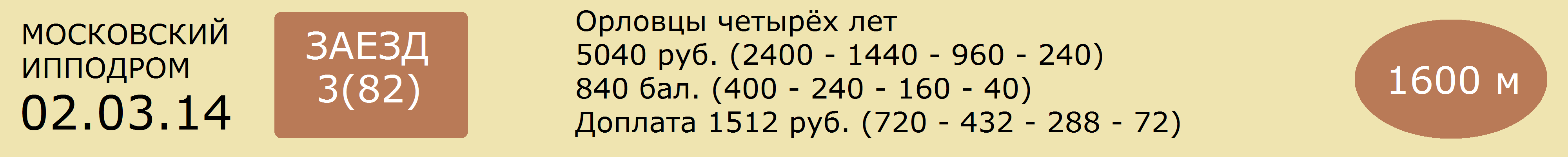 1  ИНДИГО - т.-сер.жер. (Диктор - Индуска)      Г.В.Игнатовой (р.у А.А.Казакова)      2.16,6      [365дн. 13: 0 1 0 4]    19 т/о  Мн Л.В.КИСЕЛЕВ  [365дн. 110: 34 21 17]26.01.14  41    2.20,4(7)           И.Л.Киселев               Липарит 2.13,0 - Липса - Пампа12.01.14  17    2.18,6(6)           И.Л.Киселев               Полевик 2.11,7 - Мушкетер - Волшебник29.12.13  626  2.17,7(6)           И.Л.Киселев               Пампа 2.12,3 - Канонир - Императрица01.12.13  594  2.20,7(4)           И.Л.Киселев               Императрица 2.19,3 - Пампа - Финн17.11.13  576  2.18,3(4)           И.Л.Киселев               Мушкетер 2.14,5 - Волшебник - Пампа2  ЛИЛИЯ - гн.коб. (Лакей - Лекция)      Чесменского к-з (в аренде у И.Д.Михайловича)      2.15,8      [365дн. 21: 1 1 1 1]    7 т/о   1к И.Д.МИХАЙЛОВИЧ  [365дн. 102: 5 9 9]16.02.14  70    2.27,3(8)           И.Д.Михайлович         Гильза 2.08,2 - Белизна - Пампа09.02.14  63    2.25,9(6)           И.Д.Михайлович         Липса 2.12,4 - Липарит - Кия02.02.14  51    2.24,5(5)           И.Д.Михайлович         Пампа 2.13,8 - Императрица - Крит26.01.14  41    2.20,2(6)           И.Д.Михайлович         Липарит 2.13,0 - Липса - Пампа12.01.14  17    2.23,4(10)         И.Д.Михайлович         Полевик 2.11,7 - Мушкетер - Волшебник3  КИЯ - сер.коб.(Император - Ковбойка)      Московского к-з      2.14,9      [365дн. 14: 1 1 1 5]    20 т/о  2к В.П.ГРИШИН  [365дн. 14: 1 1 0]09.02.14  63    2.14,9(3)           А.П.Гришин                 Липса 2.12,4 - Липарит - Кия26.01.14  41    2.15,7(4)           В.П.Гришин                 Липарит 2.13,0 - Липса - Пампа12.01.14  17    2.17,1(5)           В.П.Гришин                 Полевик 2.11,7 - Мушкетер - Волшебник22.12.13  616  2.16,4(2)           В.П.Гришин                 Кинетика 2.15,1 - Кия - Круиз24.11.13  582  2.15,2(4)           В.П.Гришин                 Волшебник 2.13,4 - Липарит - Канонир4  ЖАР ПТИЦА - гн.коб. (Прогноз - Жаклин)      К-з"Катунь"(в аренде у Р.М.Зарипова С.Е.Иродова)      2.14,6      [365дн. 16: 1 2 2 4]    2 т/о   Мн Р.А.ГАБДРАШИТОВ  [365дн. 136: 14 23 19]16.02.14  70    2.14,6(6)           Р.А.Габдрашитов       Гильза 2.08,2 - Белизна - Пампа19.01.14  31    2.17,5(2)           Р.А.Габдрашитов       Липарит 2.16,6 - Жар Птица - Кинетика05.01.14  7      2.15,2(3)           Р.А.Габдрашитов       Белизна 2.12,3 - Изразец - Жар Птица22.12.13  616  2.22,0(6)           О.И.Припадчев          Кинетика 2.15,1 - Кия - Круиз06.10.13  493  2.16,8(1)           Р.А.Габдрашитов       Жар Птица 2.16,8 - Финн - Кандагар5  ФИНН - вор.жер.(Император - Финка)      Н.Р.Бессмертной (р.в Московском к-з)      2.10,2      [365дн. 13: 2 2 1 4]    32 т/о  Мн Т.Т.ТУНГАТАРОВ  [365дн. 54: 11 7 6]09.02.14  59    3.23,8(4)           Т.Т.Тунгатаров         Полевик 3.18,6 - Имперфект Виз - Императрица22.12.13  611  2.28,8(6)           А.С.Бессмертный      Белизна 2.10,9 - Канонир - Императрица01.12.13  594  2.20,0(3)           Т.Т.Тунгатаров         Императрица 2.19,3 - Пампа - Финн17.11.13  576  2.21,3(5)пр.      А.С.Бессмертный      Мушкетер 2.14,5 - Волшебник - Пампа27.10.13  538  3.25,3(6)           Т.Т.Тунгатаров         Имперфект Виз 3.19,4 - Плитняк - Липарит6  ЛИПАРИТ - вор.жер. (Пекрит - Лагуна)      ООО "Тельманский" (р.в Хреновском к-з)      2.08,5      [365дн. 16: 4 7 2 0]    10 т/о  Мн А.С.КОЗЛОВ  [365дн. 28: 4 6 4]09.02.14  63    2.13,2(2)           А.С.Козлов                 Липса 2.12,4 - Липарит - Кия26.01.14  41    2.13,0(1)           А.С.Козлов                 Липарит 2.13,0 - Липса - Пампа19.01.14  31    2.16,6(1)           А.С.Козлов                 Липарит 2.16,6 - Жар Птица - Кинетика22.12.13  611  снят                                                   24.11.13  582  2.14,1(2)           С.А.Матвеев               Волшебник 2.13,4 - Липарит - Канонир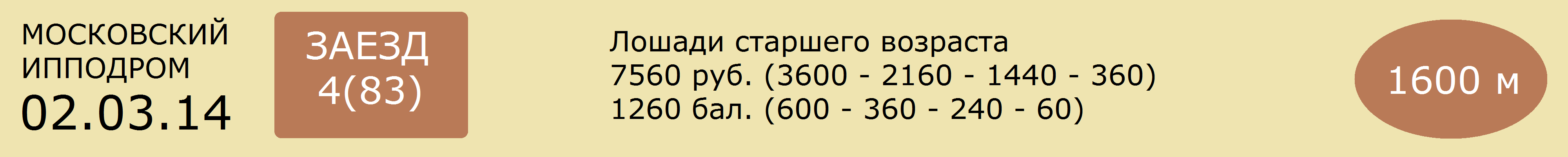 1  НЕЛЬСОН - вор.жер.ам. р. 2009 г. (Нью энд Ноутабл - Негритта)      А.Е.Калиненкова (р.у В.Я.Панченко)      2.03,6      [365дн. 14: 1 0 2 3]    22 т/о  2к С.И.БУЛАНОВ  [365дн. 39: 3 2 8]16.02.14  66    2.05,2(4)           С.И.Буланов               Мастер Джим 2.04,4 - Андромеда - Наутилус02.02.14  52    2.05,1(4)           С.И.Буланов               Синематограф 2.04,3 - Наутилус - Мастер Джим19.01.14  32    2.11,1(6)           С.И.Буланов               Хартум 2.09,5 - Плутон Лок - Волонтер Лок05.01.14  1      2.09,1(1)кв.      С.И.Буланов22.09.13  477  2.10,0(6)           С.И.Буланов               Версаль 2.02,4 - Пасс Гановер - Универсал2  АНТОНИЙ - гн.жер.ам. р. 2009 г. (Нью энд Ноутабл - Агама)      ООО "Тельманский" (р. у В.Я.Панченко)      2.01,9      [365дн. 12: 0 3 2 4]    10 т/о  Мн А.С.КОЗЛОВ  [365дн. 28: 4 6 4]09.02.14  64    2.05,1(2)           В.И.Егоров                 Кочевник 2.04,8 - Антоний - Платан Лок12.01.14  16    2.06,2(3)           А.С.Козлов                 Наутилус 2.05,1 - Синематограф - Антоний29.12.13  629  2.05,5(3)           А.С.Козлов                 Андромеда 2.04,8 - Кочевник - Антоний15.12.13  605  2.07,3(4)           А.С.Козлов                 Наутилус 2.06,3 - Гранд - Кочевник01.12.13  595  2.05,8(2)           А.С.Козлов                 Выбор 2.05,8 - Антоний - Андромеда3  КАЛИФ - рыж.жер.ам. р. 2009 г. (Классик Фото - Курия)      А.И.Злобина (в аренде у к-з "Глушинка")      2.05,2      [365дн. 23: 0 0 2 4]    10 т/о  Мн В.И.ЕГОРОВ  [365дн. 32: 2 3 2]16.02.14  66    2.05,6(5)           В.И.Егоров                 Мастер Джим 2.04,4 - Андромеда - Наутилус02.02.14  52    2.07,2(7)           В.И.Егоров                 Синематограф 2.04,3 - Наутилус - Мастер Джим26.01.14  42    2.08,4(4)           В.И.Егоров                 Торнад Де Борде 2.05,5 - Наутилус - Платан Лок19.01.14  32    2.12,5(8)           Н.В.Карпова               Хартум 2.09,5 - Плутон Лок - Волонтер Лок05.01.14  10    2.08,6(4)           Н.В.Карпова               Хартум 2.05,1 - Волонтер Лок - Мастер Джим4  НАУТИЛУС - гн.жер.рус. р. 2009 г. (Талисман - Нагайка)      ООО "Кушумский конный завод"      2.03,2      [365дн. 21: 2 3 5 3]    3 т/о   3к А.Н.ДУРНОПЬЯНОВ  [365дн. 39: 4 6 8]16.02.14  66    2.04,6(3)           А.Н.Дурнопьянов       Мастер Джим 2.04,4 - Андромеда - Наутилус02.02.14  52    2.04,7(2)           А.Н.Дурнопьянов       Синематограф 2.04,3 - Наутилус - Мастер Джим26.01.14  42    2.05,8(2)           А.Н.Дурнопьянов       Торнад Де Борде 2.05,5 - Наутилус - Платан Лок12.01.14  16    2.05,1(1)           А.Н.Дурнопьянов       Наутилус 2.05,1 - Синематограф - Антоний29.12.13  629  2.05,7(5)           А.Н.Дурнопьянов       Андромеда 2.04,8 - Кочевник - Антоний5  КОЧЕВНИК - гн.жер.рус. р. 2009 г. (Олимпик Чэмп - Кобра)      И.А.Есиповой и В.Ф.Есипова (р.в Злынский к-з)      2.02,8      [365дн. 17: 1 4 4 2]    34 т/о  Мн Л.В.КИСЕЛЕВ  [365дн. 110: 34 21 17]16.02.14  75    3.09,7(4)           Л.В.Киселев               Синематограф 3.09,0 - Веселый Роджер - Плутон Лок09.02.14  64    2.04,8(1)           Л.В.Киселев               Кочевник 2.04,8 - Антоний - Платан Лок26.01.14  43    3.11,2(5)           Л.В.Киселев               Плутон Лок 3.09,4 - Хартум - Танана Ривельер05.01.14  8      2.03,6(3)           Л.В.Киселев               Веселый Роджер 2.02,1 - Танана Ривельер - Кочевник29.12.13  629  2.05,1(2)           Л.В.Киселев               Андромеда 2.04,8 - Кочевник - Антоний6  ПЛАТАН ЛОК - гн.жер.рус.р.2007 г.(Лав Ю - Переменка)      А.Ф.Кнорр (р.в Локотском к-з)      2.00,4      [365дн. 13: 0 1 2 3]    5 т/о   Мн Л.В.ТАНИШИНА  [365дн. 113: 10 13 16]16.02.14  75    3.10,5(6)           Л.В.Танишина             Синематограф 3.09,0 - Веселый Роджер - Плутон Лок09.02.14  64    2.05,6(3)           Л.В.Танишина             Кочевник 2.04,8 - Антоний - Платан Лок02.02.14  52    2.05,4(5)           Л.В.Танишина             Синематограф 2.04,3 - Наутилус - Мастер Джим26.01.14  42    2.07,8(3)           В.В.Танишин               Торнад Де Борде 2.05,5 - Наутилус - Платан Лок12.01.14  16    2.07,5(4)           Л.В.Танишина             Наутилус 2.05,1 - Синематограф - Антоний7  АДМИРАЛ - гн.жер.рус. р.2009г.(Джон Хенри - Алга)      М.А.Хоревой(в аренде у М.В.Воробьевой) (р.в ООО "Актай")      2.07,4      [365дн. 14: 0 0 0 1]    25 т/о  2к М.А.ХОРЕВА  [365дн. 40: 0 0 4]09.02.14  64    2.08,0(5)           М.А.Хорева                 Кочевник 2.04,8 - Антоний - Платан Лок26.01.14  42    2.13,7(5)           М.А.Хорева                 Торнад Де Борде 2.05,5 - Наутилус - Платан Лок12.01.14  16    2.09,2(5)           М.А.Хорева                 Наутилус 2.05,1 - Синематограф - Антоний29.12.13  629  2.11,8(7)           А.В.Попов                   Андромеда 2.04,8 - Кочевник - Антоний15.12.13  605  2.33,0(9)пр.      М.А.Хорева                  Наутилус 2.06,3 - Гранд - Кочевник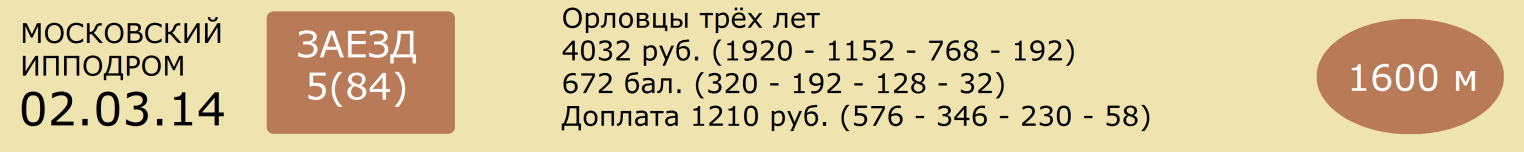 1  КУБАНЕЦ - сер.жер. (Биатлон - Капризная)      Н.В.Строй (р.в ОАО "Московский конзавод N1")			      2.20,3      [365дн. 6: 2 0 1 2]     12 т/о  Мн С.А.МАТВЕЕВ  [365дн. 96: 33 20 8]09.02.14  57    2.20,3(1)           С.А.Матвеев               Кубанец 2.20,3 - Лектор - Маршал26.01.14  35    2.24,8(1)           С.А.Матвеев               Кубанец 2.24,8 - Липняк - Маршал05.01.14  3      2.23,4(4)           С.А.Матвеев               Пафос 2.17,3 - Гопак - Ватибор22.12.13  620  2.29,1(3)кв.       С.А.Матвеев04.08.13  373  2.32,1(3)           Л.В.Киселев               Сингапур 2.21,5 - Загорск - Кубанец2  КОПНА - сер.коб. (Псевдоним - Келья)      Чесменского к-з(в аренде у В.А.Шеховцова)      2.22,9      [365дн. 11: 2 0 2 1]    31 т/о  2к О.В.ШЕХОВЦОВА  [365дн. 70: 7 2 7]09.02.14  60    2.22,9(1)           О.В.Шеховцова           Копна 2.22,9 - Зов - Палех26.01.14  39    2.26,2(8)           О.В.Шеховцова           Кимберлит 2.19,4 - Зов - Пафос12.01.14  22    2.26,6(3)           О.В.Шеховцова           Креатив 2.22,7 - Маршал - Копна29.12.13  630  2.31,0(1)г.к с.   О.В.Шеховцова            Кинотавр 2.31,0 - Сократ - Изомер01.12.13  590  2.35,5(3)           О.В.Шеховцова           Барская Причуда 2.29,5 - Лопес - Копна3  ПАФОС - св.-гн.жер. (Фейерверк - Пасека)      ОАО "Московский конзавод N1"		      2.17,3      [365дн. 14: 1 1 3 2]    20 т/о  Мн А.П.ГРИШИН  [365дн. 55: 3 9 10]16.02.14  71    2.18,4(2)           А.П.Гришин                 Кимберлит 2.18,3 - Пафос - Ватибор26.01.14  39    2.22,1(3)           А.П.Гришин                 Кимберлит 2.19,4 - Зов - Пафос19.01.14  28    2.34,6(8)           А.П.Гришин                 Папоротник 2.15,3 - Купон - Историк05.01.14  3      2.17,3(1)           А.П.Гришин                 Пафос 2.17,3 - Гопак - Ватибор22.12.13  619  2.30,4(4)           А.П.Гришин                 Зов 2.27,8 - Лектор - Гопак4  КОЖУРА - св.-гн.коб. (Жгучий - Карамель)      Чесменского к-з(в аренде у К.А.Пучкова)		      2.24,3      [365дн. 20: 0 3 3 2]    25 т/о  1к К.А.ПУЧКОВ  [365дн. 58: 0 7 10]09.02.14  60    2.33,2(6)л.сб.   К.А.Пучков                  Копна 2.22,9 - Зов - Палех02.02.14  49    2.25,5(6)           К.А.Пучков                 Портленд 2.20,4 - Повадка - Колибри19.01.14  33    2.30,5(5)пр.      К.А.Пучков                  Портленд 2.18,6 - Ватибор - Лапчатка12.01.14  14    2.24,3(7)           К.А.Пучков                  Повадка 2.19,7 - Изумительная - Гопак29.12.13  623  2.26,6(7)пр.      К.А.Пучков                  Комета 2.19,3 - Флорист - Загорск5  ЗОВ - сер.жер. (Вулкан - Зима)      Чесменского к-з(в аренде у В.Н.Щербакова и С.Т.Куроптева)      2.20,8      [365дн. 18: 1 3 2 2]    25 т/о  1к В.Н.ЩЕРБАКОВ  [365дн. 48: 2 3 5]16.02.14  71    2.19,6(5)н.х.     В.Н.Щербаков             Кимберлит 2.18,3 - Пафос - Ватибор09.02.14  60    2.23,0(2)           В.Н.Щербаков             Копна 2.22,9 - Зов - Палех26.01.14  39    2.21,9(2)           В.Н.Щербаков             Кимберлит 2.19,4 - Зов - Пафос12.01.14  14    2.22,5(6)           В.Н.Щербаков             Повадка 2.19,7 - Изумительная - Гопак05.01.14  11    2.20,8(4)           В.Н.Щербаков             Историк 2.19,2 - Папоротник - Бумазея6  ВАТИБОР - т-сер.жер. (Баловень - Верная Примета)      Н.А.Хайленко (р.в УРОО "Огонек" Удмуртия)      2.19,4      [365дн. 15: 2 2 2 1]    8 т/о   Мн А.Г.НЕСЯЕВ  [365дн. 137: 23 25 29]16.02.14  71    2.19,4(3)           А.Г.Несяев                 Кимберлит 2.18,3 - Пафос - Ватибор02.02.14  55    2.21,6(1)           А.Г.Несяев                 Ватибор 2.21,6 - Калимба - Палех19.01.14  33    2.20,4(2)           А.Г.Несяев                 Портленд 2.18,6 - Ватибор - Лапчатка05.01.14  3      2.22,2(3)           А.Г.Несяев                 Пафос 2.17,3 - Гопак - Ватибор29.12.13  623  2.34,4(6)           Ю.Д.Буравлев            Комета 2.19,3 - Флорист - Загорск7  ИЗУМИТЕЛЬНАЯ - т.-сер.коб. (Аспект - Индуска)      А.А.Казакова		      2.21,1      [365дн. 17: 1 1 3 4]    17 т/о  Мн Я.С.ЛОГВИН  [365дн. 82: 12 12 13]16.02.14  74    2.22,0(3)           Е.Н.Логвина               Бумазея 2.17,8 - Прима - Изумительная02.02.14  49    2.23,6(5)           Я.С.Логвин                 Портленд 2.20,4 - Повадка - Колибри12.01.14  14    2.21,1(2)           Я.С.Логвин                 Повадка 2.19,7 - Изумительная - Гопак29.12.13  623  2.22,3(5)           Я.С.Логвин                 Комета 2.19,3 - Флорист - Загорск15.12.13  600  2.28,6(8)           Е.Н.Логвина               Флорист 2.21,3 - Повадка - Лапчатка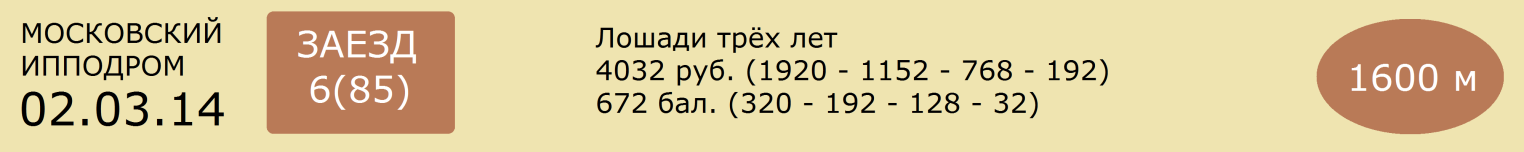 1  АГЕНТ - гн.жер.ам. (Тайм Тротпикс - Аргентина)      В.Я.Панченко(в аренде у ООО "Поворот В.П.")      2.13,2      [365дн. 16: 0 2 2 3]    7 т/о   1к И.Д.МИХАЙЛОВИЧ  [365дн. 102: 5 9 9]26.01.14  40    2.13,2(6)           И.Д.Михайлович         Корби 2.06,9 - Милая Берта - Сирень05.01.14  9      2.14,5(4)           И.Д.Михайлович         Чипполино 2.08,5 - Берлиоз - Сирень22.12.13  613  2.15,1(3)           И.Д.Михайлович         Милая Берта 2.13,3 - Анклав - Агент01.12.13  593  2.17,6(4)           И.Д.Михайлович         Милая Берта 2.11,1 - Саусвинд Импалс - Детектор Лжи17.11.13  575  2.19,4(7)           И.Д.Михайлович         Милая Берта 2.10,9 - Корби - Анклав2  ПОМПЕЯ КАНТРИ - гн.коб.рус. (Принсли Вертуе - Парча)      А.В.Зверева (р.у И.С.Кондрашевой)      2.14,0      [365дн. 11: 1 1 2 2]    1 т/о   2к А.К.ФЕДОРЕНКОВ  [365дн. 46: 3 2 6]16.02.14  69    2.18,1(7)           А.К.Федоренков         Чипполино 2.08,3 - Риф - Департамент19.01.14  25    снята                                                     05.01.14  4      2.16,7(3)           А.К.Федоренков         Фраза Лок 2.14,3 - Гранд Лок - Помпея Кантри22.12.13  618  2.16,5(4)           А.К.Федоренков         Базинга Лок 2.15,8 - Путевка - Риф03.11.13  550  2.14,0(3)           А.К.Федоренков         Везувий Лок 2.13,2 - Связка - Помпея Кантри3  ЭЙФОРИЯ - гн.коб.ам. (Фор Стронг Виндс - Эх-Ма)      Чесменского к-з(в аренде у К.А.Пучкова)	      2.13,8      [365дн. 10: 0 2 5 0]    25 т/о  1к К.А.ПУЧКОВ  [365дн. 58: 0 7 10]09.02.14  58    2.19,2(6)           К.А.Пучков                 Десна 2.08,8 - Перри Вон Би - Олимпия02.02.14  50    2.13,8(3)           К.А.Пучков                 Гранд Лок 2.13,3 - Даун Из Брейкинг - Эйфория19.01.14  23    2.17,2(3)           К.А.Пучков                 Фокстрот 2.15,6 - Фантазерка - Эйфория12.01.14  15    2.19,9(8)           К.А.Пучков                 Флаг 2.12,2 - Люцерна - Базинга Лок29.12.13  631  2.16,4(3)           К.А.Пучков                 Ангел 2.14,9 - Конкорд - Эйфория4  АФИНА ДИД - гн.коб.рус. (Нансачтинг - Афина)      И.Д.Демкина(в аренде у А.Е.Калиненкова)	      2.14,7      [365дн. 13: 2 2 0 1]    22 т/о  Мн В.В.ПЕТРОВ  [365дн. 87: 16 15 10]02.02.14  53    2.14,7(1)           В.В.Петров                 Афина Дид 2.14,7 - Фантазерка - Спесивая19.01.14  29    2.17,9(6)           В.В.Петров                 Берлиоз 2.07,3 - Супер Лиза Стар - Десна24.11.13  585  2.16,9(7)           В.В.Петров                 Десна 2.14,3 - Сирень - Поппури27.10.13  544  2.20,3(2)           В.В.Петров                 Гранд Лок 2.18,7 - Афина Дид - Гром13.10.13  511  2.22,1(5)           В.В.Петров                 Сирень 2.18,7 - Логопед - Анклав5  СУЗИНО - гн.жер.фр. (Нагло - Чиконья Джет)      М.А.Тынянова (р.в Италии)      2.21,1      [365дн. 6: 0 0 0 0]     11 т/о  1к В.П.КОНДРАТЮК  [365дн. 60: 16 14 9]05.01.14  9      2.21,7(6)           Д.В.Яковлев               Чипполино 2.08,5 - Берлиоз - Сирень22.12.13  613  2.26,1(8)           Д.В.Яковлев               Милая Берта 2.13,3 - Анклав - Агент01.12.13  593  2.21,1(7)           Д.В.Яковлев               Милая Берта 2.11,1 - Саусвинд Импалс - Детектор Лжи27.10.13  539  2.30,3(9)           Т.Н.Ярагина               Корби 2.10,2 - Чипполино - Анклав08.09.13  438  2.29,2(8)           Д.В.Яковлев               Баффи 2.15,7 - Полонез Лок - Детектор Лжи6  ПОППУРИ - гн.коб.ам. (Рангоут - Пиперония)      Р.А.Шепелева (р. в Алексинском к-з)		      2.14,8      [365дн. 14: 2 2 1 1]    5 т/о   2к Р.А.ШЕПЕЛЕВ  [365дн. 6: 0 0 0]09.02.14  58    2.17,5(5)           Р.А.Шепелев               Десна 2.08,8 - Перри Вон Би - Олимпия19.01.14  25    2.21,6(6)           Р.А.Шепелев               Донвар Лок 2.13,7 - Флаг - Риф12.01.14  19    2.15,7(8)           Р.А.Шепелев               Саусвинд Импалс 2.09,0 - Корби - Перри Вон Би29.12.13  624  2.14,9(4)           Р.А.Шепелев               Саусвинд Импалс 2.07,9 - Флаг - Люцерна15.12.13  603  2.20,5(6)           Р.А.Шепелев               Саусвинд Импалс 2.07,5 - Чипполино - Перри Вон Би7  ГОТИТРАЙТ ГАНОВЕР - гн.жер.ам. (Эксклюзив Маттер - Джиант Моушен)      ООО "Еланский к-з" (р.в США)      2.14,6      [365дн. 2: 0 1 0 0]     12 т/о  Мн С.А.МАТВЕЕВ  [365дн. 96: 33 20 8]26.01.14  36    2.14,6(2)           С.А.Матвеев                Перри Вон Би 2.13,9 - Готитрайт Гановер - Базинга Лок12.01.14  19    2.16,4(9)           И.Ю.Куцё                     Саусвинд Импалс 2.09,0 - Корби - Перри Вон Би29.12.13  633  2.18,7(2)кв.      С.А.Матвеев13.10.13  509  снят                                                        15.09.13  450  2.18,7(3)кв.       И.Ю.Куцё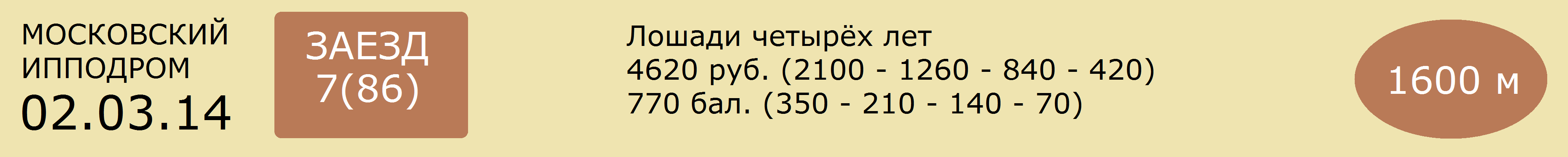 1  ПАЛЬМА - кар.коб.рус. (Мэнфинити - Победа)      М.В.Воробьевой (р.у В.В.Щитц)      2.16,1      [365дн. 6: 0 0 0 0]     25 т/о  2к М.В.ВОРОБЬЕВА  [365дн. 5: 0 0 0]09.02.14  61    2.16,1(6)           М.В.Воробьева           Паганини Лок 2.08,6 - Бвт Спрюс - Коралия26.01.14  37    2.17,9(7)н.х.     М.В.Воробьева           Паганини Лок 2.10,3 - Рокки "Ч" - Фосфорит12.01.14  18    2.16,5(7)           М.В.Воробьева           Паганини Лок 2.11,3 - Радость - Элегант Лок22.12.13  617  2.18,0(6)           М.В.Воробьева           Коралия 2.11,5 - Фул Тилт - Балканка01.12.13  591  2.25,7(6)           М.В.Воробьева           Барби Лок 2.11,4 - Ангара - Бвт Спрюс2  ПАГАНИНИ ЛОК - рыж.жер.рус. (Ганимед - Пасадена)      ООО "ЕВРОСТАР" (р.в Локотском к-з)      2.08,6      [365дн. 4: 3 0 0 0]     12 т/о  Мн С.А.МАТВЕЕВ  [365дн. 96: 33 20 8]09.02.14  61    2.08,6(1)           С.А.Матвеев               Паганини Лок 2.08,6 - Бвт Спрюс - Коралия26.01.14  37    2.10,3(1)           С.А.Матвеев               Паганини Лок 2.10,3 - Рокки "Ч" - Фосфорит12.01.14  18    2.11,3(1)           С.А.Матвеев               Паганини Лок 2.11,3 - Радость - Элегант Лок29.12.13  632  2.15,4(2)кв.       С.А.Матвеев15.05.13  180  2.19,9(4)л.сб.    Л.В.Киселев               Фосфорит 2.16,9 - Колибри10 - Вереск Лок3  ФОСФОРИТ - т.-гн.жер.ам. (Фронд - Фантогаро)      В.С.Аверина и Х.М.Юсипова      2.07,0      [365дн. 11: 2 0 3 1]    33 т/о  Мн Ю.К.РЕПИН  [365дн. 117: 17 9 12]16.02.14  76    2.31,9(7)           Ю.К.Репин                   Фром Тзи Ваулт 2.03,0 - Эхнатон Дю Лила - Ас02.02.14  54    2.21,0(10)         Ю.К.Репин                   Лора Фэйл 2.09,2 - Панда "Ч" - Флокса26.01.14  37    2.11,8(3)           Ю.К.Репин                   Паганини Лок 2.10,3 - Рокки "Ч" - Фосфорит05.01.14  6      2.07,0(6)           Ю.К.Репин                   Пегас 2.05,5 - Каскан - Патруль Лок22.12.13  615  2.07,6(5)           Ю.К.Репин                   Пегас 2.06,2 - Холдинг - Каскан4  ЭЛЕГАНТ ЛОК - т-гн.жер.рус.(Эллисон Хэллоу-Гермиона)      А.Ф.Кнорра и В.С.Толстопятова (р.в Локотском к-з)      2.09,4      [365дн. 12: 0 1 2 2]    5 т/о   Мн Л.В.ТАНИШИНА  [365дн. 113: 10 13 16]09.02.14  62    3.17,9(6)           Л.В.Танишина             Эхнатон Дю Лила 3.13,3 - Фром Тзи Ваулт - Диамант26.01.14  37    2.15,8(5)           Л.В.Танишина             Паганини Лок 2.10,3 - Рокки "Ч" - Фосфорит12.01.14  18    2.12,3(3)           Л.В.Танишина             Паганини Лок 2.11,3 - Радость - Элегант Лок29.12.13  627  2.15,9(9)           В.К.Танишин               Бедфорд Гановер 2.07,0 - Песняр Лок - Форпост Лок03.11.13  548  2.16,8(5)           Л.В.Танишина             Радость 2.11,0 - Валькирия Лок - Повилика Лок5  РОККИ "Ч" - гн.жер.рус. (Кверидо Лав - Росинка)      В.А.Базаева (р.у В.Е.Чалова)      2.08,2      [365дн. 22: 0 3 2 3]    21 т/о  2к Е.Ю.ОСИПОВ  [365дн. 47: 1 5 5]09.02.14  61    2.10,2(5)           Е.Ю.Осипов                 Паганини Лок 2.08,6 - Бвт Спрюс - Коралия26.01.14  37    2.10,6(2)           Е.Ю.Осипов                 Паганини Лок 2.10,3 - Рокки "Ч" - Фосфорит12.01.14  18    2.14,7(5)           Е.Ю.Осипов                 Паганини Лок 2.11,3 - Радость - Элегант Лок05.01.14  6      2.08,2(8)           Е.Ю.Осипов                 Пегас 2.05,5 - Каскан - Патруль Лок22.12.13  617  2.14,0(5)           Е.Ю.Осипов                 Коралия 2.11,5 - Фул Тилт - Балканка6  ВИСЛА ЛОК - т-гн.коб.рус. (Стэгс Брес - Верба)      Локотского к-з (в аренде у С.С.Маловой)      2.07,1      [365дн. 11: 2 1 1 3]    34 т/о  Мн Ю.И.КАШКОВСКАЯ  [365дн. 30: 5 4 4]26.01.14  45    2.14,3(4)           Ю.И.Кашковская         Лексика Лок 2.11,5 - Флора Лок - Лора Фэйл01.12.13  596  2.18,0(6)           Ю.И.Кашковская         Бедфорд Гановер 2.08,6 - Черемша - Холдинг13.10.13  506  2.09,1(5)           В.Н.Варыгин               Бедфорд Гановер 2.07,2 - Каскан - Холдинг15.09.13  455  3.20,7(4)           В.Н.Варыгин               Фром Тзи Ваулт 3.15,5 - Пегас - Мироника Лок08.09.13  446  2.10,3(1)           В.Н.Варыгин               Висла Лок 2.10,3 - Барселона - Эра7  АКАОРА - рыж.коб.фр. (Опиум - Эпин)      Еланского к-з (р.во Франции)      2.07,7      [365дн. 17: 0 4 7 2]    12 т/о  3к Д.О.ОСИПОВ  [365дн. 28: 1 3 11]02.02.14  54    2.10,7(4)           Д.О.Осипов                 Лора Фэйл 2.09,2 - Панда "Ч" - Флокса19.01.14  24    2.11,1(2)           Д.О.Осипов                 Эхнатон Дю Лила 2.10,2 - Акаора - Аликат Де Пре29.12.13  628  2.08,7(2)           Д.О.Осипов                 Эхнатон Дю Лила 2.08,0 - Акаора - Аликат Де Пре15.12.13  606  2.11,1(3)           Д.О.Осипов                 Эхнатон Дю Лила 2.10,7 - Апия - Акаора24.11.13  587  2.11,7(2)           Д.О.Осипов                 Эхнатон Дю Лила 2.11,6 - Акаора - Олне Дю Саблие8  АПИЯ - гн.коб.фр.(Роклин - Хелль де Клерланд)      Еланского к-з (р.во Франции)      2.05,5      [365дн. 19: 4 7 0 4]    12 т/о  2к В.В.ПОПОВ 19.01.14  24    снята                                             29.12.13  628  2.10,3(4)           С.А.Матвеев               Эхнатон Дю Лила 2.08,0 - Акаора - Аликат Де Пре15.12.13  606  2.11,1(2)           С.А.Матвеев               Эхнатон Дю Лила 2.10,7 - Апия - Акаора24.11.13  587  2.12,5(4)           С.А.Матвеев               Эхнатон Дю Лила 2.11,6 - Акаора - Олне Дю Саблие10.11.13  567  2.13,5(5)           С.А.Матвеев               Эхнатон Дю Лила 2.07,6 - Анита Д'арси - Акаора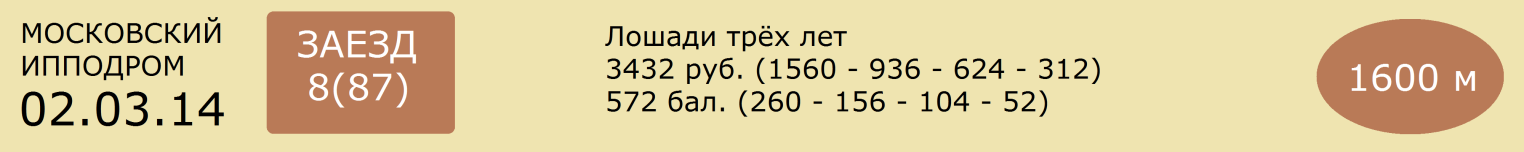 1  ВЕКТОР ЛОК - гн.жер.рус. (Крамер Бой - Верба)      Локотского к-з (в аренде у С.С.Маловой)	      2.32,8      [365дн. 7: 0 0 0 0]     19 т/о   Н.А.ЛУКАСЕВИЧ  [365дн. 19: 2 2 0]29.12.13  622  снят                                                    15.12.13  607  2.34,5(8)           Н.А.Лукасевич           Эпоха 2.24,7 - Классика - Роль01.12.13  597  2.32,8(8)           Н.А.Лукасевич           Калиф 2.13,7 - Дуглас - Циклон Лок17.11.13  578  2.34,1(6)           Л.В.Киселев               Вестница Лок 2.23,7 - Эйфория - Циклон Лок10.11.13  561  2.36,5(6)           Н.А.Лукасевич           Камертон 2.16,7 - Флаг - Риф2  ЭЛЬБРУС - гн.жер.рус. (Сингингинтзибриз - Эмблема)      А.С.Купцова (р. в Самарском к-з)      2.27,7      [365дн. 11: 0 0 0 2]    6 т/о   2к Р.И.РУСИН  [365дн. 11: 1 0 0]09.02.14  65    2.27,7(7)           Р.И.Русин                   Тост 2.19,7 - Лаванда Лок - Попутчица26.01.14  46    2.30,0(4)           Р.И.Русин                   Проказница Лок 2.23,8 - Попутчица - Рэмбо12.01.14  13    2.28,8(6)           Р.И.Русин                   Три Стар 2.22,4 - Лаванда Лок - Проказница Лок29.12.13  622  2.32,1(9)           Р.И.Русин                   Спесивая 2.21,6 - Властелин - Прибой15.12.13  607  2.32,2(7)           Р.И.Русин                   Эпоха 2.24,7 - Классика - Роль3  РЭГГИ - рыж.коб.ам. (Гвалиор - Радуга)      ООО "Мустанг" (в аренде у А.В.Исаева)      2.26,9      [365дн. 4: 0 0 0 2]     19 т/о  Мн И.Л.КИСЕЛЕВ  [365дн. 85: 8 9 11]26.01.14  46    снята                                           12.01.14  13    2.29,8(7)           И.Л.Киселев               Три Стар 2.22,4 - Лаванда Лок - Проказница Лок29.12.13  622  2.26,9(4)           И.Л.Киселев               Спесивая 2.21,6 - Властелин - Прибой15.12.13  607  2.30,7(4)           И.Л.Киселев               Эпоха 2.24,7 - Классика - Роль24.11.13  581  2.32,3(7)           И.Л.Киселев               Фокстрот 2.20,5 - Департамент - Галерея4  ВЛАСТЕЛИН - гн.жер.ам. (Блю Ледей - Весталка)      А.Ф.Кнорр (р.у Л.Н.Косенковой)	      2.21,8      [365дн. 6: 0 1 0 0]     28 т/о  1к И.В.КОЛОМЕЕЦ  [365дн. 63: 8 6 5]12.01.14  13    снят                                                     29.12.13  622  2.21,8(2)           С.М.Пупко                   Спесивая 2.21,6 - Властелин - Прибой15.12.13  607  2.24,9(2)пр.      С.К.Ксенофонтов        Эпоха 2.24,7 - Классика - Роль24.11.13  581  2.29,8(6)           И.В.Коломеец             Фокстрот 2.20,5 - Департамент - Галерея10.11.13  560  2.30,9(7)           И.В.Коломеец             Ниссан 2.16,0 - Галеон - Эйфория5  ТРИ СТАР - гн.жер.рус. (Солид Оак - Тропка)      Н.Р.Бессмертной (р.у А.А.Кадеева)      2.20,0      [365дн. 4: 1 0 0 0]     32 т/о   К.ЕГОЯН  [365дн. 3: 1 0 0]09.02.14  56    2.20,0(6)           К.Егоян                   Мистер Бу 2.12,7 - Конкорд - Эпоха26.01.14  44    2.26,8(7)           К.Егоян                   Касабланка 2.17,1 - Экспресс - Эпоха12.01.14  13    2.22,4(1)           К.Егоян                   Три Стар 2.22,4 - Лаванда Лок - Проказница Лок29.12.13  622  2.33,2(10)          Т.Т.Тунгатаров        Спесивая 2.21,6 - Властелин - Прибой15.12.13  608  2.45,8(1)кв.       К.Егоян6  ПОПУТЧИЦА - гн.коб.рус. (Паж - Пика)      С.Т.Куроптева и И.Д.Михайловича(р.в"Новотомниково")      2.20,2      [365дн. 6: 0 1 1 0]     7 т/о   1к И.Д.МИХАЙЛОВИЧ  [365дн. 102: 5 9 9]09.02.14  65    2.20,2(3)           И.Д.Михайлович         Тост 2.19,7 - Лаванда Лок - Попутчица26.01.14  46    2.24,2(2)           И.Д.Михайлович         Проказница Лок 2.23,8 - Попутчица - Рэмбо12.01.14  13    2.24,8(5)           И.Д.Михайлович         Три Стар 2.22,4 - Лаванда Лок - Проказница Лок29.12.13  622  2.29,5(7)           И.Д.Михайлович         Спесивая 2.21,6 - Властелин - Прибой22.12.13  620  2.34,4(5)кв.       И.Д.Михайлович7  ЦИКЛОН ЛОК - т.-гн.жер.ам. (Крамер Бой - Цетика Реал)      ООО "ЕВРОСТАР" (р.в Локотском к-з)		      2.19,7      [365дн. 9: 0 0 2 3]     24 т/о  2к А.А.ВИЛКИН  [365дн. 16: 3 0 6]19.01.14  23    2.22,5(6)           А.А.Вилкин                 Фокстрот 2.15,6 - Фантазерка - Эйфория15.12.13  599  2.19,7(4)           А.А.Вилкин                 Конкорд 2.17,5 - Галеон - Финт01.12.13  597  2.24,2(3)           А.А.Вилкин                 Калиф 2.13,7 - Дуглас - Циклон Лок17.11.13  578  2.25,8(3)           А.А.Вилкин                 Вестница Лок 2.23,7 - Эйфория - Циклон Лок01.09.13  422  2.30,9(6)           А.Ю.Карпова              Экспресс 2.26,3 - Гром - Габбана8  ЛАВАНДА ЛОК - гн.коб.рус. (Нагло - Лотарингия)      ЗАО "Конный завод Локотской"      2.20,1      [365дн. 6: 0 2 0 0]     9 т/о   1к A.M.СЕВАЛЬНИКОВ  [365дн. 45: 0 8 4]09.02.14  65    2.20,1(2)           А.М.Севальников       Тост 2.19,7 - Лаванда Лок - Попутчица26.01.14  46    2.24,2(2)н.х.     А.М.Севальников       Проказница Лок 2.23,8 - Попутчица - Рэмбо12.01.14  13    2.22,8(2)           А.М.Севальников       Три Стар 2.22,4 - Лаванда Лок - Проказница Лок05.01.14  2      2.27,0(6)           А.М.Севальников       Экспресс 2.17,1 - Омега - Фантазерка22.12.13  610  2.30,7(7)           А.М.Севальников       Габбана 2.27,6 - Эйфория - Санкт-Петербург        